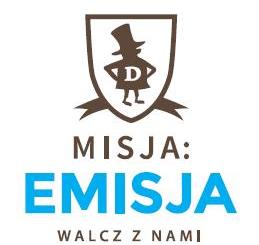 Informacja prasowa
Poznań, 18 czerwca 2014 r.
Gminy walczą o czyste powietrzePrestiżowy konkurs „Gmina z misją”Biszcza, Sosnowiec i Piaseczno to aktualni liderzy konkursu „Gmina z misją”. Nie wszystko jest jednak przesądzone. Czekamy na kolejne zgłoszenia miejscowości, które podejmują działania w zakresie likwidacji niskiej emisji. Jeszcze wszystko może się zdarzyć…Promocja edukacyjnych, informacyjnych, inwestycyjnych inicjatyw związanych z likwidacją niskiej emisji to cel konkursu „Gmina z misją”. Gminy mogą zgłaszać zrealizowane działania – otrzymają za nie punkty, lokujące w prestiżowym rankingu. Wręczenie nagród odbędzie się podczas Gali Międzynarodowego Kongresu Ochrony Środowiska Envicon 2014.Konkurs trwa do 30 września 2014 r.Rywalizacja w trzech kategoriach: miasta pow. 100 tys. mieszkańców, 50-100 tys. mieszkańców, do 50 tys. mieszkańcówPunkty za każde działanie lokują w rankingu gminElement szerokiej kampanii „Misja-Emisja”Coraz więcej gmin może pochwalić się ciekawymi doświadczeniami w zakresie walki z niską emisją. Podejmują one inicjatywy, mające na celu likwidację tego zjawiska, i to nie tylko dlatego, że ciąży na nich ustawowy obowiązek ochrony powietrza, ale również ze względu na to, że znają wartość czystego powietrza w gminie. Celem konkursu „Gmina z misją” jest promocja inicjatyw mających na celu likwidację niskiej emisji. Za każdą z nich jednostki samorządu terytorialnego w czasie trwania konkursu otrzymują punkty, co będzie pozycjonowało je na listach rankingowych. Konkurs wygrywa podmiot, który zdobędzie największą liczbę punktów. Inicjatywy można zgłaszać do 30 września 2014 r. Przedstawiciele zwycięskich gmin zostaną zaproszeni na uroczyste wręczenie nagród, które odbędzie się podczas Gali Międzynarodowego Kongresu Ochrony Środowiska ENVICON 2014.Rywalizacja odbywa się w trzech kategoriach: miasta pow. 100 tys. mieszkańców, miasta od  50 do 100 tys. mieszkańców, a także gminy i miasta do 50 tys. mieszkańców. Za każde działanie, mające na celu likwidację niskiej emisji są przyznawane punkty (wykaz punktowanych działań - zał. 1). Pod uwagę są brane takie działania jak: zorganizowanie wsparcia finansowego dla mieszkańców, zamieniających ogrzewanie węglowe na bardziej ekologiczne, przeprowadzenie termomodernizacji budynków, stanowiących własność gminy, zorganizowanie spotkania z mieszkańcami nt. niskiej emisji itp. Ilość punktów, przyznawanych za poszczególne działania została określona w regulaminie dostępnym na stronie:               http://misja-emisja.pl/konkursy/gmina-z-misja/KONTAKTMaria Heimann Sekretariat projektum.heimann@misja-emisja.plTel. 616558135    Emilia Seweryn Ekspert ds. edukacji ekologicznej konkurs@misja-emisja.pl
tel. (61) 655 81 34 / faks (61) 655 81 01                                                                                                                                                                                                                                                                                                                                                                                                                                                                                                                                                                                                                                                                                                                                                                                                                                                                                                                                                                                                                                                                                                                                                                                                                                                                                                                                                                                                                                                                                                                                                                                                                                                                                                                                                                                                                                                                                                                                                                                                                                                                                                                                                                                                                                                                                                                                                                                                                                                                                                                                                                                                                                                                                                                                                                                                                                                                                                                                                                                                                                                                                                                                                                                                                                                                                                                                                                                                                                                                                                                                                                                                                                                                                                                                                                                                                                                                                                                                                                                                                                                                                                                                                                                                                                                                               

Tomasz SzymkowiakKoordynator projektu
info@misja-emisja.pl
tel. +48 61 655 81 35
kom. 784 00 18 23Dofinansowano z Narodowego Funduszu Ochrony Środowiska i Gospodarki Wodnej
Za jej treść odpowiada wyłącznie Abrys Sp. z o.o. 